সিটিজেন চার্টারwgkb t mvaviY, e„wËg~jK, weÁvb I cÖhyw³wfwËK wkÿv Ges cÖwkÿ‡Yi mgš^‡q mywkwÿZ, `ÿ I DbœZ ˆbwZKZv m¤úbœ gvbe m¤ú` m„wó| 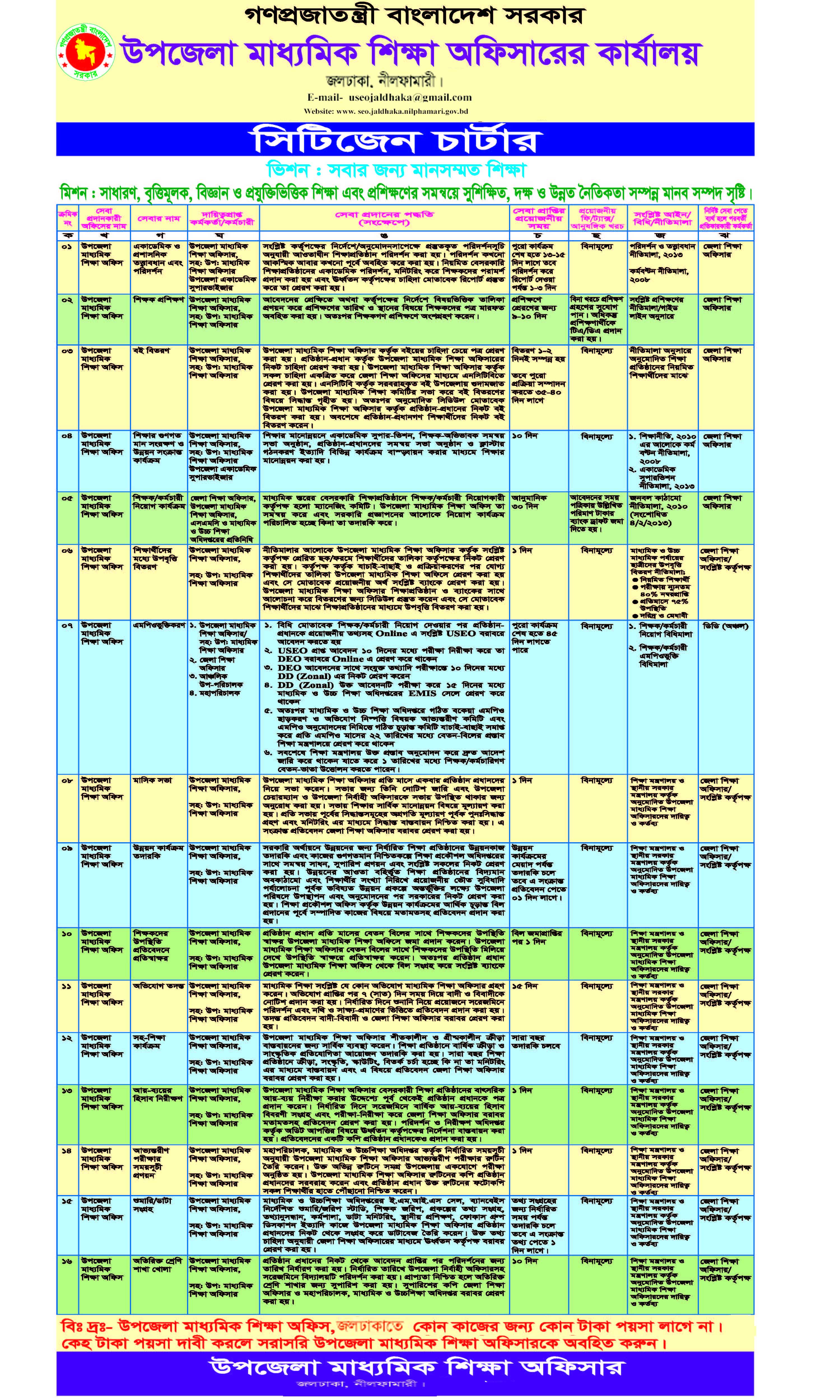 MYcÖRvZš¿x evsjv‡`k miKviDc‡Rjv gva¨wgK wkÿv AwdmRjXvKv, bxjdvgvix|¯§viK bs t DgvwkA/Rj/bxj/1-1/2018-                                        ZvwiL t 20 b‡f¤^i 2018welq t miKvwi `ß‡ii bvMwiK mb`  (Citizen Help Desk ) G¨vcm cÖ¯ÍyZ cÖm‡½|Dch©y³ wel‡qi †cÖwÿ‡Z Rvbv‡bv hv‡”Q †h, †mev mnRxKiY I gvby‡li Kv‡Q †mevi cÖvc¨Zv wbwðZKi‡Yi Rb¨ ‡mev †gvevBj G¨vcm Gi gva¨‡g RbM‡Yi nv‡Z nv‡Z †cŠ‡Q †`Iqvi j‡ÿ¨ bxjdvgvix †Rjvi RjXvKv Dc‡Rjvi gva¨wgK wkÿv Kvh©vj‡qi ‡mev mg~‡ni weeiYx g‡nv`‡qi m`q AeMwZ I cÖ‡qvRbxq Kvh©v‡_© GZØm‡½ †cÖiY Kiv n‡jv| mshyw³ t eY©bvg‡Z 02 (`yB) cvZv| ‡Rjv wkÿv Awdmvi                                                        (PÂj Kzgvi †fŠwgK )     bxjdvgvix|                                                       Dc‡Rjv gva¨wgK wkÿv Awdmvi                                                                                RjXvKv, bxjdvgvix| Dc‡Rjv gva¨wgK wk¶v Kvh©vjq, RjXvKv, bxjdvgvix|wmwU‡Rb PvU©viµwgK bs†mev cÖ`vbKvix Awd‡mi bvg‡mevi bvg`vwqZ¡cÖvß Kg©KZ©v/Kg©Pvix‡mev cÖ`v‡bi c×wZ (ms‡ÿ‡c)‡mev cÖvwßi cÖ‡qvRbxq mgqcÖ‡qvRbxq wd/U¨vKvª/Avbylw½K LiPmswkøó AvBb/wewa/bxwZgvjvwbw`©ó †mev †c‡Z e¨_© n‡j cieZ©x cÖwZKviKvix Kg©KZ©v12345678901Dc‡Rjv gva¨wgK wkÿv AwdmGKv‡WwgK I cÖkvmwbK ZË¡veavb Ges cwi`k©bDc‡Rjv gva¨wgK wkÿv Awdmvi,mnt Dct gva¨wgK wkÿv Awdmvi,Dc‡Rjv GKv‡WwgK mycvifvBRvimswkøó KZ…©c‡ÿi wb‡`©k/Aby‡gv`b mv‡c‡ÿ cÖ¯ÍyZK…Z cwi`k©bm~wP Abyhvqx AvIZvaxb wkÿvcÖwZôvb cwi`k©b Kiv nq| cwi`k©b KL‡bv AvKw¯§K Avevi KL‡bv c~‡e© AewnZ K‡i Kiv nq| wbqwgZ †emiKvwi wkÿvcÖwZôv‡bi GKv‡WwgK cwi`k©b, gwbUwis K‡i wkÿK‡`i civgk© cÖ`vb Kiv nq Ges D×©Zb KZ…©c‡ÿi Pvwn`v †gvZv‡eK wi‡cvU© cÖ¯ÍyZ K‡i Zv †cÖiY Kiv nq|cy‡iv Kvh©µg †kl n‡Z 13-15w`b jv‡M Z‡e cwi`k©b K‡i wi‡cvU© †`Iqv ch©šÍ 1-3w`bwebvg~‡j¨cwi`k©b I ZË¡veavb bxwZgvjv, 2013Kg©e›Ub bxwZgvjv2008‡Rjv wkÿv 
Awdmvi02Dc‡Rjv gva¨wgK wkÿv AwdmwkÿK cÖwkÿYDc‡Rjv gva¨wgK wkÿv Awdmvi,mnt Dct gva¨wgK wkÿv Awdmvi, Dc‡Rjv GKv‡WwgK mycvifvBRviAv‡e`‡bi †cÖwÿ‡Z A_ev KZ…©c‡ÿi wb‡`©‡k welqwfwËK ZvwjKv cÖYqb K‡i cÖwkÿ‡Yi ZvwiL I ¯’v‡bi wel‡q wkÿK‡`i cÎ gvidZ AewnZ Kiv nq| AZtci wkÿKMY cÖwkÿ‡Y AskMÖnY K‡ib| cÖwkÿ‡Y †cÖi‡Yi Rb¨ 9-10w`bwebv Li‡P cÖwkÿY MÖn‡Yi my‡hvM cvb| AwaKšÍy cÖwkÿYv_©x‡K wUG/wWG cÖ`vb Kiv nq| mswkøó cÖwkÿ‡Yi bxwZgvjv/MvBW jvBb Abymv‡i‡Rjv wkÿv 
Awdmvi03Dc‡Rjv gva¨wgK wkÿv AwdmeB weZiYDc‡Rjv gva¨wgK wkÿv Awdmvi,mnt Dct gva¨wgK wkÿv Awdmvi, Dc‡Rjv GKv‡WwgK mycvifvBRviDc‡Rjv gva¨wgK wkÿv Awdmvi KZ…©K eB‡qi Pvwn`v †P‡q cÎ †cÖiY Kiv nq| cÖwZôvb cÖavb KZ…©K Dc‡Rjv gva¨wgK wkÿv Awdmv‡ii wbKU Pvwn`v †cÖiY Kiv nq| Dc‡Rjv gva¨wgK wkÿv Awdmvi KZ…©K mKj Pvwn`v GKwÎZ K‡i †Rjv wkÿv Awd‡mi gva¨‡g GbwmwUwe‡Z †cÖiY Kiv nq| GbwmwUwe KZ…©K mieivnK…Z eB Dc‡Rjvq ¸`vgRvZ Kiv nq| Dc‡Rjv gva¨wgK wkÿv KwgwUi mfv K‡i eB weZi‡Yi wel‡q wm×všÍ M„nxZ nq| AZtci Aby‡gvw`Z wmwWDj ‡gvZv‡eK Dc‡Rjv gva¨wgK wkÿv Awdmvi KZ…©K cÖwZôvb cÖav‡bi wbKU eB weZiY Kiv nq| Ae‡k‡l cÖwZôvb cÖavbMY wkÿv_©x‡`i wbKU eB weZiY K‡ib| weZiY 1-2w`bB m¤úbœ nqZ‡e cy‡iv cÖwµqv m¤úbœ Ki‡Z 35-40w`b jv‡Mwebvg~‡j¨bxwZgvjv Abymv‡i Aby‡gvw`Z wkÿv cÖwZôv‡vbi wbqwgZ wkÿv_©x‡`i gv‡S‡Rjv wkÿv 
Awdmvi04Dc‡Rjv gva¨wgK wkÿv Awdmwkÿvi ¸YMZ gvb msiÿY I Dbœqb msµvšÍ Kvh©µgDc‡Rjv gva¨wgK wkÿv Awdmvi,mnt Dct gva¨wgK wkÿv Awdmvi,Dc‡Rjv GKv‡WwgK mycvifvBRviwkÿvi gv‡bvbœq‡b GKv‡WwgK mycvi-wfkb, wkÿK-AwffveK mgš^q mfv Abyôvb, cÖwZôvb-cÖavb‡`i mgš^q mfv Abyôvb I K¬v÷vi MVbKiY BZ¨vw` wewfbœ Kvh©µg ev¯Íevqb Kivi gva¨‡g wkÿvi gv‡bvbœqb Kiv nq| 10 w`bwebvg~‡j¨1.wkÿvbxwZ,2018 Gi Av‡jv‡K Kg©e›Ub bxwZgvjv 20082.GKv‡WwgK mycviwfkbbxwZgvjv,2013‡Rjv wkÿv 
Awdmvi05Dc‡Rjv gva¨wgK wkÿv AwdmwkÿK/Kg©Pvixwb‡qvM Kvh©µg‡Rjv wkÿv Awdmvi,Dc‡Rjv gva¨wgK wkÿv Awdmvi, GmGgwm I gva¨wgK I D”P wkÿv Awa`ß‡ii cÖwZwbwagva¨wgK ¯Í‡ii †emiKvwi wkÿvcÖwZôv‡b wkÿK/Kg©Pvix wb‡qvMKvix KZ…©cÿ n‡jv g¨v‡bwRs KwgwU| Dc‡Rjv gva¨wgK wkÿv Awdm Zv mgš^q K‡i Ges miKvwi cÖÁvc‡bi Av‡jv‡K wb‡qvM Kvh©µg cwiPvwjZ n‡”Q wKbv Zv Z`viwK K‡i| AvbygvwbK30 w`bAv‡e`‡bi mgq cwÎKvq DwjøwLZ cwigvY UvKvi e¨vsK Wªvd&U Rgv w`‡Z nq|Rbej KvVv‡gv bxwZgvjv,2010(ms‡kvwaZ 4/2/2013)‡Rjv wkÿv 
Awdmvi06Dc‡Rjv gva¨wgK wkÿv Awdmwkÿv_©x‡`i g‡a¨ Dce„wË weZiYDc‡Rjv gva¨wgK wkÿv Awdmvi,mnt Dct gva¨wgK wkÿv Awdmvi, Dc‡Rjv GKv‡WwgK mycvifvBRvibxwZgvjvi Av‡jv‡K Dc‡Rjv gva¨wgK wkÿv Awdmvi KZ…©K mswkøó KZ…©cÿ †cÖwiZ QK/di‡g wkÿv_©x‡`i ZvwjKv KZ…©c‡ÿi wbKU †cÖiY Kiv nq| KZ…©cÿ KZ…©K hvPvB-evQvB I cÖwµqvKi‡Yi ci †hvM¨ wkÿv_©x‡`i ZvwjKv Dc‡Rjv gva¨wgK wkÿv Awd‡m †cÖiY Kiv nq Ges †m †gvZv‡eK cÖ‡qvRbxq A_© mswkøó e¨vs†K †cÖiY Kiv nq| Dc‡Rjv gva¨wgK wkÿv Awdmvi wkÿvcÖwZôvb I e¨vs‡Ki mv‡_ Av‡jvPbv K‡i weZi‡Yi Rb¨ wmwWDj cÖ¯ÍyZ K‡ib Ges †m †gvZv‡eK wkÿv_©x‡`i gv‡S wkÿvcÖwZôv‡bi gva¨‡g Dce„wË weZiY Kiv nq| 1w`bwebvg~‡j¨gva¨wgK I D”P gva¨wgK ch©v‡qi QvÎx‡`i Dce„wË weZiY bxwZgvjv;*wbqwgZ wkÿv_©x*cixÿvq byb¨Zg 40%b¤^i cÖvwß*cÖwZgv‡m 75% Dcw¯’wZ*`wi`ª I †gavex‡Rjv wkÿv 
Awdmvi/mswkøó KZ©„cÿ07Dc‡Rjv gva¨wgK wkÿv AwdmGgwcI f~w³KiY1.Dc‡Rjv gva¨wgK wkÿv Awdmvi,2.‡Rjv wkÿv Awdmvi3.AvÂwjK Dc-cwiPvjK,4| gnvcwiPvjK1.wewa †gvZv‡eK wkÿK/Kg©Pvix wb‡qvM †bIqvi ci cÖwZôvb cÖavb‡K cÖ‡qvRbxq Z_¨mn Online G mswkøó USEO eive‡i Av‡e`b Ki‡Z nq|2. USEO cÖvß Av‡e`b 10 w`‡bi g‡a¨ cixÿv bxwiÿv K‡i Zv     DEO eive‡i Online G ‡cÖiY K‡i _v‡Kb|3. DEO Av‡e`‡bi mv‡_ mshy³ Z_¨vw` cixÿv‡šÍ     10w`‡bi g‡a¨  DD (Zonal) Gi wbKU †cÖiY K‡ib|4. DD (Zonal) D³ Av‡e`bwU cixÿv K‡i 15 w`‡bi g‡a¨      gva¨wgK I D”P wkÿv Awa`ß‡ii EMIS ‡m‡j ‡cÖiY K‡i _v‡Kb|5.AZtci gva¨wgK I D”P wkÿv Awa`ß‡i cwVZ e‡Kqv GgwcI     QvoKiY I Awf‡hvM wb®úwË welqK Avf¨šÍixY KwgwU Ges    GgwcI Aby‡gv`‡bi wbwg‡Ë MwVZ PzovšÍ KwgwU hvPvB-evQvB mgvß    K‡i cÖwZ GgwcI gv‡mi 22 Zvwi‡Li g‡a¨ †eZb-we‡kl cÖ¯Íve    wkÿv gš¿Yvj‡q †cÖiY K‡i _v‡Kb|6. me‡k‡l wkÿv gš¿Yvjq D³ cÖ¯Íve Aby‡gv`b K‡i `ªæZ Av‡`k    Rvwi K‡i _v‡Kb hv‡Z K‡i 1 Zvwi‡Li g‡a¨ wkÿK/ Kg©PvixMY    †eZb-fvZv D‡Ëvjb Ki‡Z cv‡ib| cy‡iv Kvh©µg †kl n‡Z 45 w`b jvM‡Z cv‡iwebvg~‡j¨1.wkÿK/Kg©Pvixwb‡qvM wewagvjv2. wkÿK/Kg©PvixGgwcIfz³ wewagvjvwWwW (AÂj)08Dc‡Rjv gva¨wgK wkÿv AwdmgvwmK mfvDc‡Rjv gva¨wgK wkÿv Awdmvi,mnt Dct gva¨wgK wkÿv Awdmvi, Dc‡Rjv GKv‡WwgK mycvifvBRviDc‡Rjv gva¨wgK wkÿv Awdmvi cÖwZ gv‡m GKevi cÖwZôvb cÖavb‡`i wb‡q mfv K‡ib| mfvi Rb¨ wZwb †bvwUk Rvwi Ges Dc‡Rjv †Pqvig¨vb I Dc‡Rjv wbe©vnx Awdmvi‡K mfvq Dcw¯’Z _vKvi Rb¨ Aby‡iva Kiv nq| mfvq wkÿv I mvwe©K gv‡bvbœqb wel‡q g~j¨vqY Kiv nq| cÖwZ mfvq c~‡e©i wm×všÍ mg~‡ni AMÖMwZ g~j¨vqY c~e©K cybt wm×všÍ MÖnY Ges gwbUwis Gi gva¨‡g wm×všÍ ev¯Íevqb wbwðZ Kiv nq| G msµvšÍ cÖwZ‡e`b †Rjv wkÿv Awdmvi eivei †cÖiY Kiv nq| 1w`bwebvg~‡j¨wkÿvgš¿Yvjq I ¯’vbxq miKvi gš¿Yvjq KZ…©K Aby‡gvw`Z Dc‡Rjv gva¨wgK wkÿv Awdmvi‡`i `vwqZ¡ I KZ©e¨ ‡Rjv wkÿv 
Awdmvi/mswkøó KZ©„cÿ09Dc‡Rjv gva¨wgK wkÿv AwdmDbœqb Kvh©µg Z`viwKDc‡Rjv gva¨wgK wkÿv Awdmvi,mnt Dct gva¨wgK wkÿv Awdmvi, Dc‡Rjv GKv‡WwgK mycvifvBRvimiKvwi A_©vq‡b Dbœq‡bi Rb¨ wba©vwiZ wkÿv cÖwZôv‡bi DbœqbKvR Z`viwK Ges Kv‡Ri ¸YMZgvb wbwðZK‡í wkÿv cÖ‡KŠkj Awa`ß‡ii mv‡_ mgš^q mvab, mycvwik cÖYqb Ge mswkøó mK‡ji wbKU †cÖiY Kiv nq| Dbœq‡bi AvIZv ewnf©~Z wkÿv cÖwZôv‡bi we`¨gvb AeKvVv‡gv Ges wkÿv_©x©i msL¨v wbwi‡L cÖ‡qvRbxq †fŠZ myweavw` ch©v‡jvPbv c~e©K fwel¨Z Dbœqb cÖK‡í AšÍf©~w³i j‡ÿ¨ Dc‡Rjv cwil‡` Dc¯’vcb Ges Aby‡gv`‡bi ci miKv‡ii wbKU †cÖiY Kiv nq| wkÿv cÖ‡KŠkj Awdm KZ…©K Dbœqb Kvh©µ‡gi Avw_©K PzovšÍ wej cÖ`v‡bi c~‡e© m¤úvw`Z Kv‡Ri wel‡q gZvgZmn cÖwZ‡e`b cÖ`vb Kiv nq|Dbœqb Kvh©µ‡gi †gqv` ch©šÍ Z`viwK P‡j Z‡e G msµvšÍ cÖwZ‡e`b †c‡Z 1w`b jv‡Mwebvg~‡j¨wkÿvgš¿Yvjq I ¯’vbxq miKvi gš¿Yvjq KZ…©K Aby‡gvw`Z Dc‡Rjv gva¨wgK wkÿv Awdmvi‡`i `vwqZ¡ I KZ©e¨ ‡Rjv wkÿv 
Awdmvi/mswkøó KZ©„cÿ10Dc‡Rjv gva¨wgK wkÿv AwdmwkÿK‡`i Dcw¯’wZ cÖwZ‡e`b cÖwZ¯^vÿiDc‡Rjv gva¨wgK wkÿv Awdmvi,mnt Dct gva¨wgK wkÿv Awdmvi, cÖwZôvb cÖavb cÖwZ gv‡mi †eZb we‡ji mv‡_ wkÿK‡`i Dcw¯’wZ ¯^vÿi Dc‡Rjv gva¨wgK wkÿv Awd‡m Rgv cÖ`vb K‡ib| Dc‡Rjv gva¨wgK wkÿv Awdmvi †eZb we‡ji mv‡_ wkÿK‡`i Dcw¯’wZ wgwj‡q †`‡L Dcw¯’wZ ¯^vÿ‡i cÖwZ¯^vÿi K‡ib| AZtci cÖwZôvb cÖavb Dc‡Rjv gva¨wgK wkÿv Awdm †_‡K wej msMÖn K‡i mswkøó e¨vs‡K †cÖiY K‡ib| wej Rgv cÖvwßi ci 1w`bwebvg~‡j¨wkÿvgš¿Yvjq I ¯’vbxq miKvi gš¿Yvjq KZ…©K Aby‡gvw`Z Dc‡Rjv gva¨wgK wkÿv Awdmvi‡`i `vwqZ¡ I KZ©e¨ ‡Rjv wkÿv 
Awdmvi/mswkøó KZ©„cÿ11Dc‡Rjv gva¨wgK wkÿv AwdmAwf‡hvM Z`šÍDc‡Rjv gva¨wgK wkÿv Awdmvi,mnt Dct gva¨wgK wkÿv Awdmvi, Dc‡Rjv GKv‡WwgK mycvifvBRvigva¨wgK wkÿv mswkøó †h †Kvb Awf‡hvM gva¨wgK wkÿv Awdmvi MÖnY K‡ib| Awf‡hvM cÖvwßi ci 7(mvZ) w`b mgq w`‡q ev`x I weev`x‡K †bvwUk cÖ`vb Kiv nq| wba©vwiZ w`‡b ïbvwb wb‡q cÖ‡qvR‡b m‡iRwg‡b cwi`k©b Ges bw_ I mvÿ¨-cÖgv‡Yi wfwË‡Z cÖwZ‡e`b cÖ`vb Kiv nq| Z`šÍ cÖwZ‡e`b ev`x-weev`x I †Rjv wkÿv Awdmvi eivei †cÖiY Kiv nq| 15w`bwebvg~‡j¨wkÿvgš¿Yvjq I ¯’vbxq miKvi gš¿Yvjq KZ…©K Aby‡gvw`Z Dc‡Rjv gva¨wgK wkÿv Awdmvi‡`i `vwqZ¡ I KZ©e¨ ‡Rjv wkÿv 
Awdmvi/mswkøó KZ©„cÿ12Dc‡Rjv gva¨wgK wkÿv Awdmmn-wkÿvKvh©µgDc‡Rjv gva¨wgK wkÿv Awdmvi,mnt Dct gva¨wgK wkÿv Awdmvi, Dc‡Rjv GKv‡WwgK mycvifvBRviDc‡Rjv gva¨wgK wkÿv Awdmvi kxZKvjxb I MÖx®§Kvjxb µxov ev¯Íevq‡bi Rb¨ mvwe©K e¨e¯’v K‡ib| wkÿv cÖwZôv‡b evwl©K µxov I mvs¯‹…wZK cÖwZ‡hvwMZv Av‡qvRb Z`viwK Kiv nq| mviv eQi wkÿv cÖwZôv‡b µxov, mvs¯‹…wZ, ¯‹vDwUs weZK© PP©v n‡”Q wKbv Zv gwbUwis Gi gva¨‡g ev¯Íevqb Ges G wel‡q cÖwZ‡e`b †Rjv wkÿv Awdmvi eivei †cÖiY Kiv nq| mviv eQi Z`viwK Pj‡ewebvg~‡j¨wkÿvgš¿Yvjq I ¯’vbxq miKvi gš¿Yvjq KZ…©K Aby‡gvw`Z Dc‡Rjv gva¨wgK wkÿv Awdmvi‡`i `vwqZ¡ I KZ©e¨ ‡Rjv wkÿv 
Awdmvi/mswkøó KZ©„cÿ13Dc‡Rjv gva¨wgK wkÿv AwdmAvq-e¨‡qi wnmve wbixÿYDc‡Rjv gva¨wgK wkÿv Awdmvi,mnt Dct gva¨wgK wkÿv Awdmvi, Dc‡Rjv GKv‡WwgK mycvifvBRviDc‡Rjv gva¨wgK wkÿv Awdmvi †emiKvwi wkÿv cÖwZôv‡bi evrmwiK Avq-e¨q wbixÿv Kivi D‡Ï‡k¨ c~e© †_‡KB cÖwZôvb cÖavb‡K cÎ cÖ`vb K‡ib| wba©vwiZ w`‡b m‡iRwg‡b evwl©K Avq-e¨‡qi wnmve weeiYx msMÖn Ges cixÿv-wbixÿv K‡i †Rjv wkÿv Awdmvi eivei gZvgZmn cÖwZ‡e`b †cÖiY Kiv nq| cwi`k©b I wbixÿY Awa`ßi KZ…©K AwWU AvcwËi wel‡q D×©Zb KZ©„c‡ÿi wb‡`©kbv ev¯Íevqb Kiv nq| cÖwZ‡e`‡bi GKwU Kwc cÖwZôvb cÖavb‡KI cÖ`vb Kiv nq| 1 w`bwebvg~‡j¨wkÿvgš¿Yvjq I ¯’vbxq miKvi gš¿Yvjq KZ…©K Aby‡gvw`Z Dc‡Rjv gva¨wgK wkÿv Awdmvi‡`i `vwqZ¡ I KZ©e¨ ‡Rjv wkÿv 
Awdmvi/mswkøó KZ©„cÿ14Dc‡Rjv gva¨wgK wkÿv AwdmAvf¨šÍixY cixÿvq mgqm~Px cÖYqbDc‡Rjv gva¨wgK wkÿv Awdmvi,mnt Dct gva¨wgK wkÿv Awdmvi, Dc‡Rjv GKv‡WwgK mycvifvBRvignvcwiPvjK, gva¨wgK I D”P wkÿv Awa`ßi KZ…©K wba©vwiZ mgqm~Px Abyhvqx Dc‡Rjv gva¨wgK wkÿv Awdmvi Avf¨šÍixY cixÿvi iæwUb ˆZwi K‡ib| D³ Awfbœ iæU‡b mgMÖ Dc‡Rjvq GK‡hv‡M cixÿv AbywôZ nq| Dc‡Rjv gva¨wgK wkÿv Awdmvi iæwU‡bi Kwc cÖwZôvb cÖavb‡`i mieivn K‡ib Ges cÖwZôvb cÖavb D³ iæwU‡bi d‡UvKwc mKj wkÿv_©xi nv‡Z †cŠQv‡bv wbwðZ K‡ib| 1 w`bwebvg~‡j¨wkÿvgš¿Yvjq I ¯’vbxq miKvi gš¿Yvjq KZ…©K Aby‡gvw`Z Dc‡Rjv gva¨wgK wkÿv Awdmvi‡`i `vwqZ¡ I KZ©e¨ ‡Rjv wkÿv 
Awdmvi/mswkøó KZ©„cÿ15Dc‡Rjv gva¨wgK wkÿv Awdmïgvwi/WvUv msMÖnDc‡Rjv gva¨wgK wkÿv Awdmvi,mnt Dct gva¨wgK wkÿv Awdmvi, Dc‡Rjv GKv‡WwgK mycvifvBRvigva¨wgK I D”P wklÿv Awa`ß‡ii B.Gg.AvB.Gm †mj, e¨vb‡eBm wb‡`©wkZ ïgvwi/Rwic ÷¨vwW, wkÿK Rwic, cÖK‡íi Z_¨ msMÖn, Z_¨vbymÜvb, Kg©kvjv, WvUv gwbUwis, ¯’vbxq cÖwkÿY, †dvKvmMÖæc wWmKvkb BZ¨vw` Kv‡R Dc‡Rjv gva¨wgK wkÿv Awdmvi cÖwZôvb cÖavb‡`i wbKU ‡_‡K msMÖn K‡i WvUv‡eR ‰Zwi K‡ib| D³ Z_¨ Pvwn`v Abyhvqx Rjv wkÿv Awdmv‡ii gva¨‡g D×©Zb KZ©„cÿ eivei †cÖiY Kiv nq| Z_¨ msMÖ‡ni Rb¨ wba©vwiZ mgq ch©šÍ Z`viwK P‡j Z‡e G msµvšÍ Z_¨ †c‡Z 1w`b jv‡Mwebvg~‡j¨wkÿvgš¿Yvjq I ¯’vbxq miKvi gš¿Yvjq KZ…©K Aby‡gvw`Z Dc‡Rjv gva¨wgK wkÿv Awdmvi‡`i `vwqZ¡ I KZ©e¨ ‡Rjv wkÿv 
Awdmvi/mswkøó KZ©„cÿ16Dc‡Rjv gva¨wgK wkÿv AwdmAwZwi³ †kÖwY kvLv †LvjvDc‡Rjv gva¨wgK wkÿv Awdmvi,mnt Dct gva¨wgK wkÿv Awdmvi, Dc‡Rjv GKv‡WwgK mycvifvBRvicÖwZôvb cÖav‡bi wbKU †_‡K Av‡e`b cÖvwßi ci cwi`k©‡bi Rb¨ ZvwiL wba©viY Kiv nq| wba©vwiZ Zvwi‡L Dc‡Rjv wbe©vnx Awdmvimn m‡iRwg‡b we`¨vjqwU cwi`k©b Kiv nq| cÖvc¨Zv wbwðZ n‡j AwZwi³ ‡kÖwY kvLvi Rb¨ mycvwik Kiv nq| mycvwi‡ki Kwc ‡Rjv wkÿv Awdmvi I gnvcwiPvjK, gva¨wgK I D”P wkÿv Awa`ßi eivei ‡cÖiY Kiv nq| 10 w`bwebvg~‡j¨wkÿvgš¿Yvjq I ¯’vbxq miKvi gš¿Yvjq KZ…©K Aby‡gvw`Z Dc‡Rjv gva¨wgK wkÿv Awdmvi‡`i `vwqZ¡ I KZ©e¨ ‡Rjv wkÿv 
Awdmvi/mswkøó KZ©„cÿµtbs‡mevi bvg‡mev cÖ`v‡b m‡e©v”P mgq‡mev MÖnYKvixi kZ©/KiYxqcÖ‡qvRbxq KvMRcÎ/Av‡e`b dig cÖvwß¯’vb‡mev g~j¨ Ges cwi‡kva c×wZ(hw` _v‡K)kvLvi bvgmn `vwqZ¡cÖvß Kg©KZ©vi c`ex, iæg b¤^i,†Rjv/Dc‡Rjv †KvW Awdwmqvj †Uwj‡dvb  I B‡gBj D×Zb Kg©KZ©vi c`ex, iæg b¤^i, †Rjv/Dc‡Rjvi †KvWAwdwmqvj †Uwj‡dvb I B‡gBj123456781cwi`k©bmviv eQiwk¶v cÖwZôvb mg~ncÖ‡hvR¨ bqcÖ‡hvR¨ bqDc‡Rjv gva¨wgK wkÿv AwdmDc‡Rjv-RjXvKv, ‡Rjv-bxjdvgvix|05524-464112useojaldhaka@gmail.com†Rjv wkÿv Awdmvi0551-61463deonilphamari@yahoo.com2cÖwZ‡e`b cÖwZ¯^vÿi cÖwZ gv‡m wk¶v cÖwZôvb mg~nDc‡Rjv gva¨wgK wkÿv AwdmDc‡Rjv-RjXvKv, ‡Rjv-bxjdvgvix|05524-464112useojaldhaka@gmail.com†Rjv wkÿv Awdmvi0551-61463deonilphamari@yahoo.com3webv g~‡j¨ cvV¨ cy¯ÍK weZiY†m‡Þ¤^i - Rvbyqvixwk¶v cÖwZôvb mg~n4Dce„wË dig c~iY KZ©„c‡ÿi wb‡`©kbv †gvZv‡eK  QvÎ-QvÎxe„›` I wk¶v cÖwZôvb5wkÿv_©x‡`i gv‡S Dce„wËi A_© weZiYKZ©„c‡ÿi wb‡`©kbv †gvZv‡eKQvÎ-QvÎxe„›`6wUDkb wd weZiYPjgvb cÖwµqvwk¶v cÖwZôvb mg~n7cvVvf¨vm Dbœqb Kg©m~Pxmviv eQiQvÎ-QvÎxe„›`8evwl©K wk¶v RwicKZ©„c‡ÿi wb‡`©kbv †gvZv‡eKwk¶v cÖwZôvb mg~n9wk¶v cÖwZôvb ¯^-g~j¨vqb KZ©„c‡ÿi wb‡`©kbv †gvZv‡eKwk¶v cÖwZôvb mg~n10wk¶K cÖwkÿYKZ©„c‡ÿi wb‡`©kbv †gvZv‡eKwk¶Ke„›`11Z`šÍKZ©„c‡ÿi wb‡`©kbv †gvZv‡eKwk¶v cÖwZôvb I e¨w³ we‡kl12wbe©vPb KZ©„c‡ÿi wb‡`©kbv †gvZv‡eKRvZxq, ¯’vbxq I wk¶v cÖwZôvb µtbs‡mevi bvg‡mev cÖ`v‡b m‡e©v”P mgq‡mev MÖnYKvixi kZ©/KiYxqcÖ‡qvRbxq KvMRcÎ/Av‡e`b dig cÖvwß¯’vb‡mev g~j¨ Ges cwi‡kva c×wZ(hw` _v‡K)kvLvi bvgmn `vwqZ¡cÖvß Kg©KZ©vi c`ex, iæg b¤^i,†Rjv/Dc‡Rjv †KvW Awdwmqvj †Uwj‡dvb  I B‡gBj D×Zb Kg©KZ©vi c`ex, iæg b¤^i, †Rjv/Dc‡Rjvi †KvWAwdwmqvj †Uwj‡dvb I B‡gBj1234567813Dbœqb myweavKZ©„c‡ÿi wb‡`©kbv †gvZv‡eKwk¶v cÖwZôvb mg~ncÖ‡hvR¨ bqcÖ‡hvR¨ bqDc‡Rjv gva¨wgK wkÿv AwdmDc‡Rjv-RjXvKv, ‡Rjv-bxjdvgvix|05524-464112useojaldhaka@gmail.com†Rjv wkÿv Awdmvi0551-61463deonilphamari@yahoo.com14wewea Z_¨   Pjgvb cÖwµqvwewfbœ `ßi, †emiKvix ms¯’v       (PÂj Kzgvi †fŠwgK)Dc‡Rjv gva¨wgK wkÿv Awdmvi      RjXvKv, bxjdvgvix| µtbs‡mevi bvg‡mev cÖ`v‡b m‡e©v”P mgq‡mev MÖnYKvixKg© c×wZ124351cwi`k©bmviv eQiwk¶v cÖwZôvb mg~ncy‡iv Dc‡Rjv 2wU K¬vóv‡i wef³ K‡i 2Rb Kg©KZ©v wk¶v cÖwZôvb cwi`k©b K‡Öi †Rjv wk¶v Awd‡m cÖwZ‡e`b ‡cÖiY|2cÖwZ‡e`b cÖwZ¯^vÿi cÖwZ gv‡m wk¶v cÖwZôvb mg~nwk¶K-Kg©Pvix‡`i nvwRiv cÖwZ‡e`b cvIqvi ci cÖwZ¯^vÿi cÖ`vb K‡i e¨vs‡K †cÖiY| 3webv g~‡j¨ cvV¨ cy¯ÍK weZiY†m‡Þ¤^i - Rvbyqvixwk¶v cÖwZôvb mg~nGbwmwUwe KZ©„K mieivnK…Z webv g~‡j¨i cvV¨ cy¯ÍK we`¨vjq ch©v‡q 6ô-9g †kÖYx ch©šÍ Ges gv`ivmv ch©v‡q Be‡Z`vqx 1g †kÖYx n‡Z `vwLj 9g †kÖYx ch©šÍ QvÎ-QvÎx‡`i gv‡S weZi‡Y Rb¨ msMÖn Ges wk¶v cÖwZôv‡b mieivn| 4Dce„wË dig c~iY KZ©„c‡ÿi wb‡`©kbv †gvZv‡eK  QvÎ-QvÎxe„›` I wk¶v cÖwZôvbKZ©„c‡ÿi wb‡`©kbv †gvZv‡eK gva¨wgK, D”P gva¨wgK I wWMÖx  ch©v‡q Dce„wË msµvšÍ dig c~i‡Yi Kvh©vw` m¤úbœ Kiv|  5wkÿv_©x‡`i gv‡S Dce„wËi A_© weZiYKZ©„c‡ÿi wb‡`©kbv †gvZv‡eKQvÎ-QvÎxe„›`WvP&evsjv  e¨vs‡Ki gva¨‡g gva¨wgK, D”P gva¨wgK I wWMÖx ch©v‡qi myweav‡fvMx QvÎ-QvÎx‡`i gv‡S Dce„wËi A_© weZib Kiv|  6wUDkb wd weZiYPjgvb cÖwµqvwk¶v cÖwZôvb mg~nDce„wË cÖvß QvÎ-QvÎx‡`i cvV`v‡bi wecix‡Z wk¶v cÖwZôvb mg~‡n mswkøó cÖKí KZ©„K cÖ`Ë wUDkb wdÕi A_© weZiY Kiv| 7cvVvf¨vm Dbœqb Kg©m~Pxmviv eQiQvÎ-QvÎxe„›`gva¨wgK ch©v‡q wkÿv_x©‡`i‡K cvVvf¨vm M‡o †Zvjvi Rb¨ †mKv‡qc cÖKí KZ©„K cwiPvwjZ I wek¦ mvwnZ¨ †K›`ª KZ©„K mieivnK…Z wewfbœ wel‡qi wkÿbxq eB QvÎ-QvÎx‡`i gv‡S weZiY I g~j¨vqb cixÿv MÖnY KiZ: DËicÎ g~j¨vq‡bi wfwË‡Z cyi¯‹vi cÖ`vb Kiv| 8evwl©K wk¶v RwicKZ©„c‡ÿi wb‡`©kbv †gvZv‡eKwk¶v cÖwZôvb mg~ne¨b‡eBm I AvBGgGm Gi wkÿv Rwi‡ci Kvh©µg m¤úbœ K‡i mswkøó Kvh©vj‡q †cÖiY|9wk¶v cÖwZôvb ¯^-g~j¨vqb KZ©„c‡ÿi wb‡`©kbv †gvZv‡eKwk¶v cÖwZôvb mg~ngva¨wgK ch©v‡qi wk¶v cÖwZôvb mg~n‡K †MÖwWs Gi AvIZvq Avbvi Rb¨ ‡mwmc KZ©„K mieivnK…Z ¯^-g~j¨vqb dig c~iY c~e©K †Rjv wk¶v Awd‡m †cÖiY| 10wk¶K cÖwkÿYKZ©„c‡ÿi wb‡`©kbv †gvZv‡eKwk¶Ke„›`eQ‡ii wewfbœ mg‡q wewfbœ †gqv‡`i cÖwkÿ‡Yi Rb¨ wkÿK‡`i ZvwjKv msMÖn I mswkøó `ß‡i †cÖiY|  11Z`šÍKZ©„c‡ÿi wb‡`©kbv †gvZv‡eKwk¶v cÖwZôvb I e¨w³ we‡kl†Rjv cÖkvmK, †Rjv wkÿv Awdm, Dc‡Rjv wbe©vnx Awdm I Av`vjZ KZ©„K †cÖwiZ Awf‡hv‡Mi Z`šÍ K‡i mswkø÷ `ß‡i cÖwZ‡e`b †cÖiY| 12wbe©vPb KZ©„c‡ÿi wb‡`©kbv †gvZv‡eKRvZxq, ¯’vbxq I wk¶v cÖwZôvb †Rjv cÖkvmK wKsev Dc‡Rjv wbe©vnx Awdmvi KZ©„K `vwqZ¡ cÖvß n‡q RvZxq I  ¯’vbxq wbe©vP‡bi KvR Ges wk¶v cÖwZôvb mg~‡n Mfwb©s ewW I g¨v‡bwRs KwgwU MV‡bi wbe©vPb cwiPvjbv Kiv|   µtbsKvh©vejx‡mev MÖnYKvixwb¯úwËi mgqmxgvKg© c×wZ1234513Dbœqb myweavwk¶v cÖwZôvb mg~nKZ©„c‡ÿi wb‡`©kbv †gvZv‡eKRvBKv KZ©„K wk¶v cÖwZôvb mg~‡n AeKvVv‡gv Dbœqb, ms¯‹vi I †givgZ,  †kÖYxKÿ wbg©vY Ges m¨vwb‡UkY I weï× cvwb mieiv‡ni Rb¨ wUDeI‡qj Ges ¯^í e¨qx IqvkeøK ¯’vc‡bi KvR Z`viKx Kiv| 14wewea Z_¨ wewfbœ `ßi, †emiKvix ms¯’v Pjgvb cÖwµqv wk¶v cÖwZôv‡bi msLv, wkÿK wkÿv_©xi Z_¨ I wewea Z_¨ Pvwn`v †gvvZ‡eK wewfbœ `ß‡i mieivn| 15†hvMv‡hvMt ‡Uwj‡dvb b¤^it 0552-464112 B-‡gBj t  useojaldhaka@gmail.com‡Uwj‡dvb b¤^it 0552-464112 B-‡gBj t  useojaldhaka@gmail.com‡Uwj‡dvb b¤^it 0552-464112 B-‡gBj t  useojaldhaka@gmail.comwVKvbvbxjdvgvix †Rjvaxb RjXvKv Dc‡Rjv cwil` PZ¡‡i Dc‡Rjv cwil` wgjbvqZ‡bi ewa©Z DËivs‡ki mv‡_|bxjdvgvix †Rjvaxb RjXvKv Dc‡Rjv cwil` PZ¡‡i Dc‡Rjv cwil` wgjbvqZ‡bi ewa©Z DËivs‡ki mv‡_|bxjdvgvix †Rjvaxb RjXvKv Dc‡Rjv cwil` PZ¡‡i Dc‡Rjv cwil` wgjbvqZ‡bi ewa©Z DËivs‡ki mv‡_|